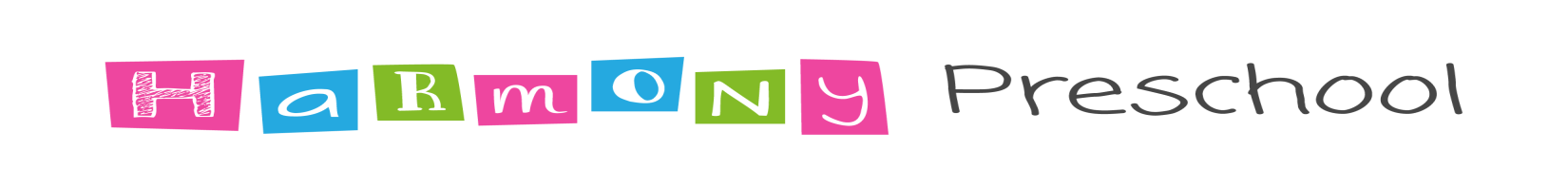 CHILD’S NAME ______________________________________Birth Date_____________   Male/ FemaleParent/Guardian Name: (Father) ___________________________ (Mother)_____________________Address___________________________________City _________________________      State ________                   Zip   _________Home Phone ____________________    	 	Work phone (Father) _________________________ 							 Work Phone (Mother) ________________________Cellular Phone (Mother)___________________________Father___________________________Primary Email: _________________________________________________________________Babysitter’s Name (If Applicable)  __________________________Phone:____________________Sibling’s Names and Ages:_____________________________________________________________Allergies: (If allergies are listed a health plan must be filled out.)   YES   NOIf Yes Please List:____________________________________________________________________People authorized to pick up your child. _____________________________________________________ Did Your Child Attend Harmony Last Year:  YES     NO I understand that I am responsible for paying 10 equal monthly payments August-May for my child’s school tuition and that all forms are due July 1:  Parent’s Signature: ______________________________________ Date:___________                 Please check the class days and times preferred.  If there is a conflict the office will contact you for a second choice.   5 Year Olds 	M-T-W-TH-F					9:00-11:30 ____   			M-T-W-TH-F	 				12:30-3:00 ____4 Year Olds	Monday-Tuesday-Wednesday-Thursday	9:00-11:30 ____   	 12:30-3:00 ____			Monday-Wednesday-Friday			9:00-11:30 ____  	 12:30-3:00 ____			Tuesday-Thursday-Friday			9:00-11:30 ____	 12:30-3:00 ____			Monday-Wednesday				9:00-11:30 ____  	 12:30-3:00 ____			Tuesday- Thursday				9:00-11:30 ____   	 12:30-3:00 ____3 Year Olds	Monday-Wednesday-Friday			9:00-11:30 ____  	 12:30-3:00 ____			Tuesday-Thursday-Friday			9:00-11:30 ____   	 12:30-3:00 ____			Monday-Wednesday				9:00-11:30 ____   	 12:30-3:00 ____			Tuesday-Thursday				9:00-11:30 ____   	 12:30-3:00 ____$75 Registration Fee Received:  _____________________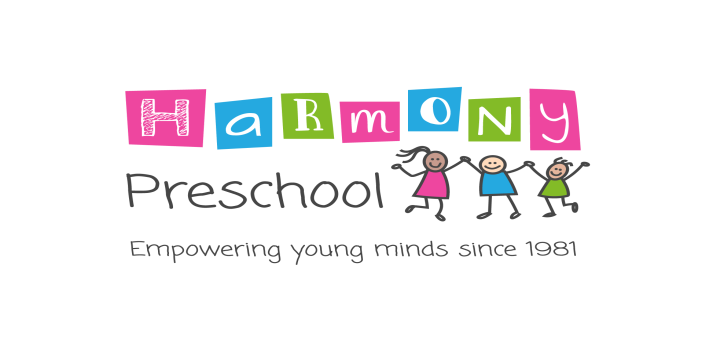 Welcome to Harmony PreschoolWe are thrilled that you are joining our Harmony family!  To get started you will need to complete the attached registration form and pay a nonrefundable registration fee of $75.00 per child. Registration is not complete until the registration form and fee is received.  Once the registration form and fee is received you will need to complete the State of Ohio required forms (3), Emergency Transportation form and have the medical form signed by your child’s doctor and attach a current shot record.Enrollment is not complete until enrollment form, enrollment agreement, emergency transportation form and child’s medical statement is completed and received by July 1.TuitionOur school year runs from September to May.  Harmony is based on a yearly tuition that is broken into 10 equal payments which are paid August-May.  Tuition is due by check/cash on the 5th of each month.2 Day Program 	$1300 Year/$130 a month3 Day Program 	$1600 Year/ $160 a month4 Day Program	$1950 Year/ $195 a month5 Day Program	$2350 Year/ $235 a monthA sibling discount will apply when two siblings attend in the same academic year.All students must be the appropriate age for their class by September 30thYour first tuition check is due August 5th.Please send August tuition and all forms during the summer to: Harmony Preschool LTD.20033 Colleen Court, Strongsville Ohio 44149The last week of August will be Meet the Teacher.  This is a brief opportunity for you to see your child’s classroom and meet their teacher.  You will receive a postcard in early August with the date and times for your Meet the Teacher.  We make every attempt to accommodate our families needs however all classes and teachers are subject to change from year to year based on enrollment needs.  Teachers may be requested but are not guaranteed. Do not hesitate to contact Cathy Kahn at 330-273-3535 with any questions or concerns.